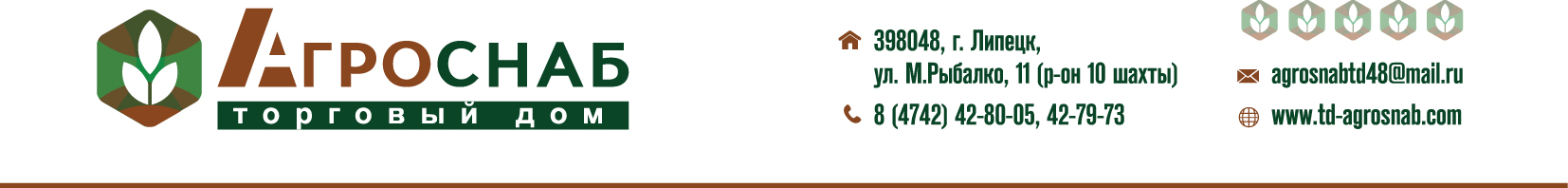 Турецкие грабли ворошилки Поставляем 4-х колесные, 5-ти  колесные модели.Грабли ворошилки спроектированы для ворошения (переворачивания) скошенной травы – необходимый процесс для быстрой сушки сена. На втором этапе – после изменения положения секций агрегата, высушенное сено собирается в валок.Данное оборудование характеризуют увеличенный диаметр колес для ворошения(140 мм) и металл увеличенной толщины, в сравнении с подобными агрегатами.Мин. мощность трактора, необходимая для нормального функционирования – 18 лс (для модели с 4х колесной конструкцией).Технические характеристики:Наименование
ALHR 4
ALHR 5
Необходимая мощность трактора, л/с1822Рабочая ширина, м2,63,3Количество колес, шт.45Масса, кг165215Диаметр колес, мм140140